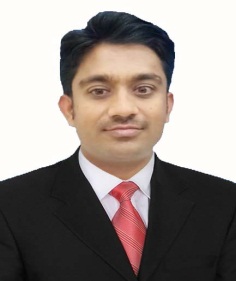 CAREER OBJECTIVE:A challenging career to enhance professional skills in the field of Oil & Gas Operation and Maintenance, a position that will allow me to grow and develop while working with local or Multinational Organization.        PROFESSIONAL WORK EXPERIENCEPermit to work training from TUV (2019)Task risk assessment from Numero (2019)Confined space entry certification from TUV (2019)H2S awareness Training Level-2PTW pre-requisiteComputer skills training         SUMMARY OF EXPERIENCE:Field Operator from 2009 to 2012OGDCL, PakistanBobi Oil and Gas Complex SangharSafety AssistantGasco Engineering Project for OMVSawan Gas Plant KhairpurOperation Assistant from 2012 to 2019ADNOCAbu Dhabi       DETAILS OF SPECIFIC WORK:During my working period with ADNOC I have performed below jobs & gained skills at Asab, Sahil, Qusahwira and Mender Oil Plants with Operation, Field Services and corrosion department.WORK EXPERIENCE:Civil work activity.Excavation for foundation.Excavation for trenches.Sand clearance job around wells.Lifting operation and crane checklist.Civil work machines operation and checklist.Receiving Permits.Energy Isolation awareness.Lockout/Tag out procedure.Good Knowledge of PTW and TRA.Oil wells Operation.Wellhead BPV installation and removal.Wellhead Chokes replacement.Assist in Flow lines and MOL line pigging job.Flow line installation and dismantling.Gas compressor purging and lineup for startup and shutdown.Assist in MOL Pump startup and isolation for maintenance.Well changeover from Main header to Test header.Well Testing and Reporting.Casting pressure recording and bleed off.Wellhead Pressure monitoring.Wellhead Sampling.Wellhead opening and closing.Gas injection wells operation.ESP Pump startup and shutdown and parameters monitoring and recording.Centrifugal Pumps startup and isolation for maintenance.Plant Minor maintenance job.Glycol charge in system.Chemical injection system, chemical handling.Control Room documentation.Good knowledge about Confined space entry and isolation.Corrosion coupon retrieving and installation.Chemical injection Quill replacement.Solar batteries reading and maintenance.Plant Commissioning and shutdown.Pigging operation. EDUCATIONAL QUALIFICATION:Diploma of Associate EngineerSindh Board of Technical Education Karachi (2017)Bachelor of ArtsShah Abdul Latif University Khairpur (2007)IntermediateBoard of Intermediate and Secondary Education Sukkur (2005)MatriculationBoard of Intermediate and Secondary Education Sukkur (2003)         PASSPORT Details:Passport No:					AB0745202Date of Issue:			         		20th June 2017Date of Expiry:			         		20th June 2027Place of Issue:			         		Sukkur, Pakistan PERSONAL SKILLS:Good communication and interpersonal skills.Continuous learning skills development and self-motivation.Hard working and commitment to work.Ability to deal with peoples.Working in diversified environment.Fast learner and eager to adopt new skills. PERSONAL DETAILS:Father’s Name:		AmanullahDate of Birth:		11th APRIL 1988Nationality:		PakistaniSex:			MaleMarital status:		SingleReligion:			MuslimLanguage Known:		English, Arabic, Urdu & Hindi      REFERNCE:Will be provided if required